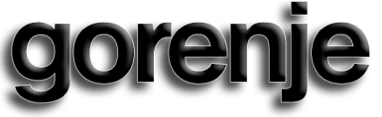 כיריים גז syb GW641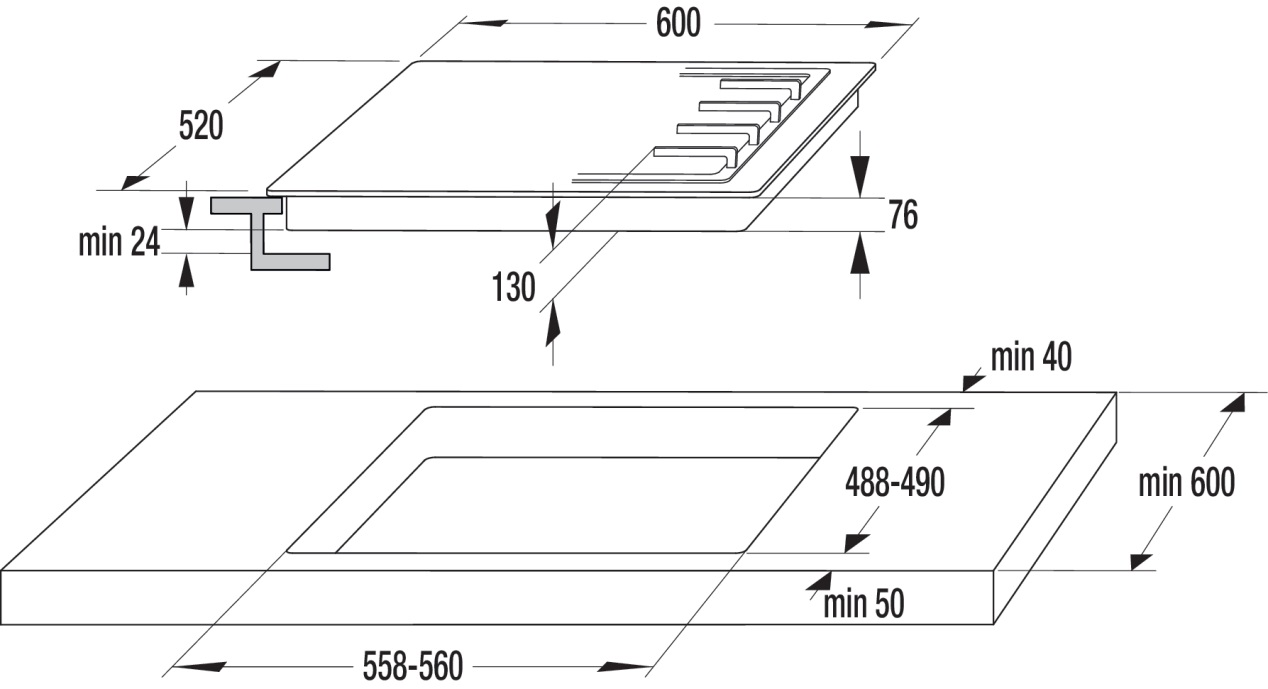 